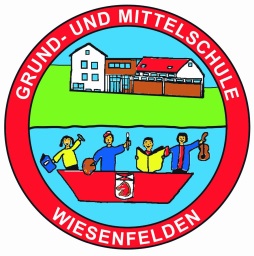        Mittelschule Wiesenfelden                                                             Schulstraße 15, 94344 Wiesenfelden                                                 Tel. 09966 283, www.gms-wiesenfelden.de            	Verantwortliche Lehrkraft	Manfred Hilmer, L	Tel. – Schule: 09966 283	Tel. – privat: 0175 6671004Sehr geehrte Damen und Herren,unsere Schule führt in diesem Schuljahr im Rahmen des AWT-Unterrichts erneut ein Betriebspraktikum in der 8. Klasse durch.Es liegt in beiderseitigem Interesse von Schule und Wirtschaft, dass die Schüler als zukünftige Arbeitnehmer und Wirtschaftsbürger einen Einblick in die betriebliche Wirklichkeit erhalten und eigene Erfahrungen in der Arbeitswelt sammeln. Die betriebliche Praxis kann sehr wesentlich zur Überprüfung der Berufswahlentscheidung und zu einer positiven Einstellung gegenüber Schule und Arbeit beitragen.Die Schüler sollen am Arbeitsplatz Anforderungen einzelner Berufe kennen lernen und nach Möglichkeit ihre Vorstellungen und Voraussetzungen für die eigene Berufswahl an der Wirklichkeit überprüfen. Sie sind diesem Anliegen sehr entgegen gekommen, da Sie sich bereit erklärten, einen Praktikumsplatz zur Verfügung zu stellen. Bereits jetzt schon herzlichen Dank dafür.Unser Betriebspraktikum findet in diesem Schuljahr in der Zeit vom 18.04. – 22.04.2016 und vom 06.06. – 17.06.2016 statt.Das Betriebspraktikum ist eine schulische Veranstaltung. Alle Schüler sind daher gegen Unfälle innerhalb und außerhalb des Betriebes versichert. Für Haftungsansprüche seitens der Betriebe (Personen-, Sach-, Vermögensschäden) schließt der Schulträger eine Haftpflichtversicherung ab.Die schulische Betreuung während des Betriebspraktikums übernehme ich als durchführender Lehrer. Die betriebliche Betreuung liegt in Ihren Händen. Die Schüler werden angehalten, die von Ihnen erteilten Weisungen zu befolgen.Bitte beachten Sie, dass für eine Befreiung bzw. für eine Beurlaubung während der Zeit des Praktikums nur die Schule zuständig ist und dass die Bestimmungen des Jugendarbeitsschutzgesetzes einzuhalten sind.Sollten Sie Ihrerseits noch Fragen zum Betriebspraktikum haben, stehe ich Ihnen jederzeit zur Verfügung.Mit freundlichen Grüßen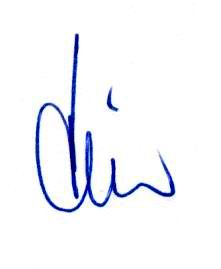 Manfred Hilmer, L